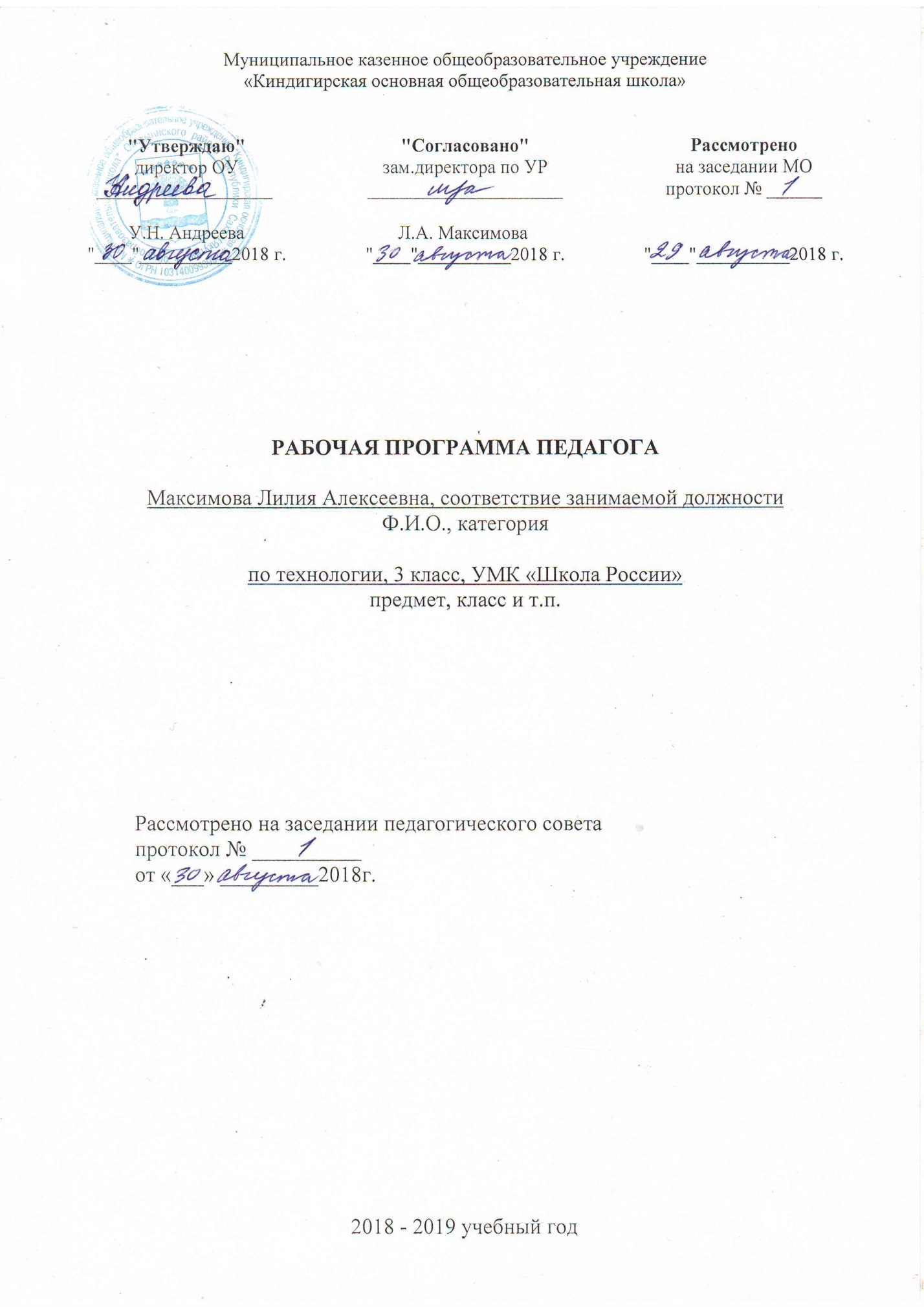 ПОЯСНИТЕЛЬНАЯ ЗАПИСКАРабочая программа по технологии для 3 класса на 2018 – 2019 учебный год разработана на основе требований к результатам освоения образовательной программы начального общего образования, программы формирования УУД в соответствии с Положением о рабочей программе МКОУ КООШ Олекминского района, Федеральным законом об образовании, авторской программы « Технология» авторы Н. И. Роговцева, С. В. Анащенкова, утвержденной Минобрнауки РФ в соответствии с требованиями Федерального компонента государственного стандарта начального образования. Программа разработана на основе Федерального государственного образовательного стандарта начального общего образования. Концепции духовно-нравственного развития и воспитания личности гражданина России. XXI век — век высоких технологий. Это стало девизом нашего времени. В современном мире знания о технологии различных процессов, культура выполнения технологических операций приобретают всё большее значение. Вводить человека в мир технологии необходимо в детстве, начиная с начальной школы. Возможности предмета «Технология» позволяют гораздо больше, чем просто формировать у учащихся картину мира с технологической направленностью. В начальной школе при соответствующем содержательном и методическом наполнении данный предмет может стать опорным для формирования системы универсальных учебных действий. В нём все элементы учебной деятельности (планирование, ориентирование в задании, преобразование, оценка результата, умения распознавать и ставить задачи, возникающие в контексте практической ситуации, нахождение практических способов решения, умение добиваться достижения результата и т. д.) достаточно наглядны и, значит, более понятны для детей. Навык выполнять операции технологично позволяет школьнику грамотно выстраивать свою деятельность не только при изготовлении изделий на уроках технологии. Знание последовательности этапов работы, чёткое создание алгоритмов, умение следовать правилам необходимы для успешного выполнения заданий любого учебного предмета, а также весьма полезны во внеучебной деятельности. Учебный предмет «Технология» имеет практико-ориентированную направленность. Его содержание не только даёт ребёнку представление о технологическом процессе как совокупности применяемых при изготовлении какой-либо продукции процессов, правил, требований, предъявляемых к технической документации, но и показывает, как использовать эти знания в разных сферах учебной и внеучебной деятельности (при поиске информации, усвоении новых знаний, выполнении практических заданий). Практическая деятельность на уроках технологии является средством общего развития ребёнка, становления социально значимых личностных качеств, а также формирования системы специальных технологических и универсальных учебных действий. Цели изучения технологии в начальной школе: • приобретение личного опыта как основы обучения и познания; • приобретение первоначального опыта практической преобразовательной деятельности на основе овладения технологическими знаниями, технико-технологическими умениями и проектной деятельностью; • формирование позитивного эмоционально-ценностного отношения к труду и людям труда.Общая характеристика курсаТеоретической основой данной программы являются: • системно-деятельностный подход — обучение на основе реализации в образовательном процессе теории деятельности, которое обеспечивает переход внешних действий во внутренние умственные процессы и формирование психических действий субъекта из внешних, материальных (материализованных) действий с последующей их интериоризацией (П.Я. Гальперин, Н.Ф. Талызина и др.): • теория развития личности учащегося на основе освоения универсальных способов деятельности — понимание процесса учения не только как усвоение системы знаний, умений и навыков, составляющих инструментальную основу компетенций учащегося, но и как процесс развития личности, обретения духовно-нравственного и социального опыта. Основные задачи курса: • духовно-нравственное развитие учащихся; освоение нравственно-этического и социачьно-исторического опыта человечества, отражённого в материальной культуре; развитие эмоционально-ценностного отношения к социальному миру и миру природы через формирование позитивного отношения к труду и людям труда; знакомство с современными профессиями; • формирование идентичности гражданина России в поликультурном многонациональном обществе на основе знакомства с ремёслами народов России; развитие способности к равноправному сотрудничеству на основе уважения личности другого человека; воспитание толерантности к мнениям и позиции других; • формирование целостной картины мира (образа мира) на основе познания мира через осмысление духовно-психологического содержания предметного мира и его единства с миром природы, на основе освоения трудовых умений и навыков, осмысления технологии процесса изготовления изделий в проектной деятельности;• развитие познавательных мотивов, интересов, инициативности, любознательности на основе связи трудового и технологического образования с жизненным опытом и системой ценностей ребёнка, а также на основе мотивации успеха, готовности к действиям в новых условиях и нестандартных ситуациях; • формирование на основе овладения культурой проектной деятельности: — внутреннего плана деятельности, включающего целеполагание, планирование (умения составлять план действий и применять его для решения учебных задач), прогнозирование (предсказание будущего результата при различных условиях выполнения действия), контроль, коррекцию и оценку: — умений переносить усвоенные в проектной деятельности теоретические знания о технологическом процессе в практику изготовления изделий ручного труда, использовать технологические знания при изучении предмета «Окружающий мир» и других школьных дисциплин; — коммуникативных умений в процессе реализации проектной деятельности (умения выслушивать и принимать разные точки зрения и мнения, сравнивая их со своей, распределять обязанности, приходить к единому решению в процессе обсуждения, т. е. договариваться, аргументировать свою точку зрения, убеждать в правильности выбранного способа и т. д.); — первоначальных конструкторско-технологических знаний и технико-технологических умений на основе обучения работе с технологической документацией (технологической картой), строгого соблюдения технологии изготовления изделий, освоения приёмов и способов работы с различными материалами и инструментами, неукоснительного соблюдения правил техники безопасности, работы с инструментами, организации рабочего места: — первоначальных умений поиска необходимой информации в различных источниках, проверки, преобразования, хранения, передачи имеющейся информации, а также навыков использования компьютера; — творческого потенциала личности в процессе изготовления изделий и реализации проектов. Особенность программы заключается в том, что она обеспечивает изучение начального курса технологии через осмысление младшим школьником деятельности человека на земле, на воде, в воздухе и в информационном пространстве. Человек при этом рассматривается как создатель духовной культуры и творец рукотворного мира. Усвоение содержания предмета осуществляется на основе продуктивной проектной деятельности. Формирование конструкторско-технологических знаний и умений происходит в процессе работы с технологической картой. Все эти особенности программы отражены в содержании основных разделов учебника — «Человек и земля», «Человек и вода», «Человек и воздух», «Человек и информация». В программе как особый элемент обучения предмету «Технология» представлены проектная деятельность и средство для её организации — технологическая карта. Технологическая карта помогает учащимся выстраивать технологический процесс, осваивать способы и приёмы работы с материалами и инструментами. На уроках реализуется принцип: от деятельности под контролем учителя к самостоятельному выполнению проекта. Особое внимание в программе отводится практическим работам, при выполнении которых учащиеся: • знакомятся с рабочими технологическими операциями, порядком их выполнения при изготовлении изделия, учатся подбирать необходимые материалы и инструменты; • овладевают отдельными технологическими операциями (способами работы) — разметкой, раскроем, сборкой, отделкой и др.; • знакомятся со свойствами материалов, инструментами и машинами, помогающими человеку при обработке сырья и создании предметного мира; • знакомятся с законами природы, знание которых необходимо при выполнении работы: • учатся экономно расходовать материалы; • осваивают проектную деятельность (учатся определять цели и задачи, составлять план, выбирать средства и способы деятельности, распределять обязанности в паре и группе, оценивать результаты, корректировать деятельность); • учатся преимущественно конструкторской деятельности; • знакомятся с природой и использованием её богатств человеком. В программе интегрируется и содержание курса «Изобразительное искусство»: в целях гармонизации форм и конструкций используются средства художественной выразительности, изделия изготавливаются на основе правил декоративно-прикладного искусства и законов дизайна, младшие школьники осваивают эстетику труда. Программа предусматривает использование математических знаний: это и работа с именованными числами, и выполнение вычислений, расчётов, построений при конструировании и моделировании, и работа с геометрическими фигурами и телами, и создание элементарных алгоритмов деятельности в проекте. Освоение правил работы и преобразования информации также тесно связано с образовательной областью «Математика и информатика». При изучении предмета «Технология» предусмотрена интеграция с образовательными областями «Филология» (русский язык и литературное чтение) и «Окружающий мир». Для понимания детьми реализуемых в изделии технических образов рассматривается культурно-исторический справочный материал, представленный в учебных текстах разного типа. Эти тексты анализируются, обсуждаются; дети строят собственные суждения, обосновывают их, формулируют выводы. Программа «Технология», интегрируя знания о человеке, природе и обществе, способствует целостному восприятию ребёнком мира во всём его многообразии и единстве. Практико-ориентированная направленность содержания позволяет реализовать эти знания в интеллектуально-практической деятельности младших школьников и создаёт условия для развития их инициативности, изобретательности, гибкости мышления. Проектная деятельность и работа с технологическими картами формируют у учащихся умения ставить и принимать задачу, планировать последовательность действий и выбирать необходимые средства и способы их выполнения. Самостоятельное осуществление продуктивной проектной деятельности совершенствует умения находить решения в ситуации затруднения, работать в коллективе, нести ответственность за результат и т. д. Всё это воспитывает трудолюбие и закладывает прочные основы способности к самовыражению, формирует социально ценные практические умения, опыт преобразовательной деятельности и творчества. Продуктивная проектная деятельность создаёт основу для развития личности младшего школьника, предоставляет уникачьные возможности для его духовно-нравственного развития. В программе «Технология» предусмотрены материалы о гармоничной среде обитания человека, что позволяет сформировать у детей устойчивые представления о жизни в гармонии с окружающим миром. Знакомство с народными ремёслами и народными культурными традициями, активное изучение образов и конструкций природных объектов, которые являются неисчерпаемым источником идей для мастера, способствуют воспитанию духовности. Программа ориентирована на широкое использование знаний и умений, усвоенных детьми в процессе изучения других учебных предметов: окружающего мира, изобразительного искусства, математики, русского языка и литературного чтения. При усвоении содержания курса «Технология» актуализируются знания, полученные при изучении курса «Окружающий мир». Это не только работа с природными материалами. Природные формы лежат в основе идей изготовления многих конструкций и воплощаются в готовых изделиях. Курс «Технология» предусматривает знакомство с производствами, ни одно из которых не обходится без природных ресурсов. Деятельность человека — созидателя материальных ценностей и творца окружающего мира — в программе рассматривается в связи с проблемами охраны природы, что способствует формированию экологической культуры детей. Изучение этнокультурных традиций в деятельности человека также связано с содержанием предмета «Окружающий мир». Содержание программы обеспечивает реальное включение в образовательный процесс различных структурных компонентов личности (интеллектуального, эмоционально-эстетического, духовно-нравственного, физического) в их единстве, что создаёт условия для гармонизации развития, сохранения и укрепления психического и физического здоровья учащихся.Место курса «Технология» в учебном планеНа изучение технологии в начальной школе отводится 1 ч в неделю. Курс рассчитан на 135 ч: 33 ч — в 1 классе (33 учебные недели), по 34 ч — во 2—4 классах (34 учебные недели в каждом классе).Результаты изучения курсаУсвоение данной программы обеспечивает достижение следующих результатов. Личностные результаты 1. Воспитание патриотизма, чувства гордости за свою Родину, российский народ и историю России. 2. Формирование целостного, социально ориентированного взгляда на мир в его органичном единстве и разнообразии природы, народов, культур и религий. 3. Формирование уважительного отношения к иному мнению, истории и культуре других народов.4. Принятие и освоение социальной роли обучающегося, развитие мотивов учебной деятельности и формирование личностного смысла учения. 5. Развитие самостоятельности и личной ответственности за свои поступки, в том числе в информационной деятельности, на основе представлений о нравственных нормах, социальной справедливости и свободе. 6. Формирование эстетических потребностей, ценностей и чувств. 7. Развитие навыков сотрудничества со взрослыми и сверстниками в разных ситуациях, умений не создавать конфликтов и находить выходы из спорных ситуаций. 8. Формирование установки на безопасный и здоровый образ жизни. Метапредметные результаты 1. Овладение способностью принимать и реализовывать цели и задачи учебной деятельности, приёмами поиска средств её осуществления. 2. Освоение способов решения проблем творческого и поискового характера. 3. Формирование умений планировать, контролировать и оценивать учебные действия в соответствии с поставленной задачей и условиями её реализации, определять наиболее эффективные способы достижения результата. 4. Использование знаково-символических средств представления информации для создания моделей изучаемых объектов и процессов, схем решения учебных и практических задач. 5. Использование различных способов поиска (в справочных источниках и открытом учебном информационном пространстве Интернета), сбора, обработки, анализа, организации, передачи и интерпретации информации в соответствии с коммуникативными и познавательными задачами и технологиями учебного предмета, в том числе умений вводить текст с помощью клавиатуры, фиксировать (записывать) в цифровой форме измеряемые величины и анализировать изображения, звуки, готовить своё выступление и выступать с аудио-, видео- и графическим сопровождением, соблюдать нормы информационной избирательности, этики и этикета. 6. Овладение навыками смыслового чтения текстов различных стилей и жанров в соответствии с целями и задачами, осознанно строить речевое высказывание в соответствии с задачами коммуникации и составлять тексты в устной и письменной форме. 7. Овладение логическими действиями сравнения, анализа, синтеза, обобщения, классификации по родовидовым признакам, установления аналогий и причинно-следственных связей, построения рассуждений, отнесения к известным понятиям. 8. Готовность слушать собеседника и вести диалог, признавать возможность существования различных точек зрения и права каждого иметь свою, излагать своё мнение и аргументировать свою точку зрения и оценку событий. 9. Овладение базовыми предметными и межпредметными понятиями, отражающими существенные связи и отношения между объектами и процессами. Предметные результаты 1. Получение первоначальных представлений о созидательном и нравственном значении труда в жизни человека и общества, о мире профессий и важности правильного выбора профессии. 2. Формирование первоначальных представлений о материальной культуре как продукте предметно-преобразующей деятельности человека. 3. Приобретение навыков самообслуживания, овладение технологическими приёмами ручной обработки материалов, освоение правил техники безопасности. 4. Использование приобретённых знаний и умений для творческого решения несложных конструкторских, художественно- конструкторских (дизайнерских), технологических и организационных задач. 5. Приобретение первоначальных знаний о правилах создания предметной и информационной среды и умения применять их для выполнения учебно-познавательных и проектных художественно-конструкторских задач. Регулятивные УУД• Проговаривать последовательность действий на уроке. • Учиться работать по предложенному учителем плану. • Учиться отличать верно выполненное задание от неверного. • Учиться совместно с учителем и другими учениками давать эмоциональную оценку деятельности класса на уроке. Основой для формирования этих действий служит соблюдение технологии оценивания образовательных достижений. Познавательные УУД • Ориентироваться в своей системе знаний: отличать новое от уже известного с помощью учителя. • Делать предварительный отбор источников информации: ориентироваться в учебнике (на развороте, в оглавлении). • Добывать новые знания: находить ответы на вопросы, используя учебник, свой жизненный опыт и информацию, полученную на уроке. • Перерабатывать полученную информацию: делать выводы в результате совместной работы всего класса.• Преобразовывать информацию из одной формы в другую на основе заданных в учебнике и рабочей тетради алгоритмов самостоятельно выполнять творческие задания. Коммуникативные УУД уметь донести свою позицию до собеседника; уметь оформить свою мысль в устной и письменной форме (на уровне одного предложения или небольшого текста). • уметь слушать и понимать высказывания собеседников. • совместно договариваться о правилах общения и поведения в школе и на уроках технология и следовать им. • Учиться согласованно работать в группе: а) учиться планировать работу в группе; б) учиться распределять работу между участниками проекта; в) понимать общую задачу проекта и точно выполнять свою часть работы; г) уметь выполнять различные роли в группе (лидера, исполнителя, критика).Содержание курсаОбщекультурные и общетрудовые компетенции (знания, умения и способы деятельности). Основы культуры труда, самообслуживания Трудовая деятельность и её значение в жизни человека. Рукотворный мир как результат труда человека; разнообразие предметов рукотворного мира (архитектура, техника, предметы быта и декоративно-прикладного искусства и т. д. разных народов России). Особенности тематики, материалов, внешнего вида изделий декоративного искусства разных народов, отражающие природные, географические и социальные условия этих народов. Элементарные общие правила создания предметов рукотворного мира (удобство, эстетическая выразительность, прочность, гармония предметов и окружающей среды). Бережное отношение к природе как источнику сырьевых ресурсов. Мастера и их профессии; традиции и творчество мастера в создании предметной среды (общее представление). Анализ задания, организация рабочего места в зависимости от вида работы, планирование трудового процесса. Рациональное размещение на рабочем месте материалов и инструментов, распределение рабочего времени. Отбор и анализ информации (из учебника и дидактических материалов), её использование в организации работы. Контроль и корректировка хода работы. Работа в малых группах, осуществление сотрудничества, выполнение социальных ролей (руководитель и подчинённый). Элементарная творческая и проектная деятельность (создание замысла, его детализация и воплощение). Культура проектной деятельности и оформление документации (целеполагание, планирование, выполнение, рефлексия, презентация, оценка). Система коллективных, групповых и индивидуальных проектов. Культура межличностных отношений в совместной деятельности. Результат проектной деятельности — изделия, которые могут быть использованы для праздников, в учебной и внеучебной деятельности и т. п. Освоение навыков самообслуживания, по уходу за домом, комнатными растениями. Выполнение элементарных расчётов стоимости изготавливаемого изделия. Технология ручной обработки материалов. Элементы графической грамоты Общее понятие о материалах, их происхождении. Исследование элементарных физических, механических и технологических свойств материалов, используемых при выполнении практических работ. Многообразие материалов и их практическое применение в жизни. Подготовка материалов к работе. Экономное расходование материалов. Выбор и замена материалов в соответствии с их декоративно- художественными и конструктивными свойствами, использование соответствующих способов обработки материалов в зависимости от назначения изделия. Инструменты и приспособления для обработки материалов (знание названий используемых инструментов), соблюдение правил их рационального и безопасного использования. Общее представление о технологическом процессе, технологической документации (технологическая карта, чертёж и др.); анализ устройства и назначения изделия; выстраивание последовательности практических действий и технологических операций; подбор и замена материалов и инструментов; экономная разметка; обработка с целью получения деталей, сборка, отделка изделия; проверка изделия в действии, внесение необходимых дополнений и изменений. Называние и выполнение основных технологических операций ручной обработки материалов: разметка деталей (на глаз, по шаблону, трафарету, лекалу, копированием, с помощью линейки, угольника, циркуля), раскрой деталей, сборка изделия (клеевая, ниточная, проволочная, винтовая и др.). отделка изделия или его деталей (окрашивание, вышивка, аппликация и др.). Умение заполнять технологическую карту. Выполнение отделки в соответствии с особенностями декоративных орнаментов разных народов России (растительный, геометрический и др.). Проведение измерений и построений для решения практических задач. Виды условных графических изображений: рисунок, простейший чертёж, эскиз, развёртка, схема (их узнавание). Назначение линий чертежа (контур, линии надреза, сгиба, размерная, осевая, центровая, разрыва). Чтение условных графических изображений. Разметка деталей с опорой на простейший чертёж, эскиз. Изготовление изделий по рисунку, простейшему чертежу или эскизу, схеме. Конструирование и моделирование Общее представление о конструировании изделий (технических, бытовых, учебных и пр.). Изделие, деталь изделия (общее представление). Понятие о конструкции изделия; различные виды конструкций и способы их сборки. Виды и способы соединения деталей. Основные требования к изделию (соответствие материала, конструкции и внешнего оформления назначению изделия). Конструирование и моделирование изделий из различных материалов по образцу, рисунку, простейшему чертежу или эскизу. Практика работы на компьютере Информация, её отбор, анализ и систематизация. Способы получения, хранения, переработки информации. Назначение основных устройств компьютера для ввода, вывода, обработки информации. Включение и выключение компьютера и подключаемых к нему устройств. Клавиатура, общее представление о правилах клавиатурного письма, пользование мышью, использование простейших средств текстового редактора. Простейшие приёмы поиска информации: по ключевым словам, каталогам. Соблюдение безопасных приёмов труда при работе на компьютере; бережное отношение к техническим устройствам. Работа с ЦОР (цифровыми образовательными ресурсами), готовыми материалами на электронных носителях (СО). Работа с простыми информационными объектами (текст, таблица, схема, рисунок): преобразование, создание, сохранение, удаление. Создание небольшого текста по интересной детям тематике. Вывод текста на принтер. Использование рисунков из ресурса компьютера, программ Word.Содержание Введение (1 ч) Элементы содержания темы. Особенности содержания учебника для 3 класса. Планирование изготовления изделия на основе рубрики «Вопросы юного технолога» и технологической карты. Критерии опенки качества изготовления изделий. Маршрут экскурсии по городу. Деятельность человека в культурно-исторической среде, в инфраструктуре современного города. Профессиональная деятельность человека в городской среде. Понятия: городская инфраструктура, маршрутная карта, хаотичный, экскурсия, экскурсовод Тема 1. Человек и Земля (21 час) Элементы содержания темы. Основы черчения. Выполнение чертежа и масштабирование при изготовлении изделия. Правила безопасной работы ножом. Объёмная модель дома. Самостоятельное оформление изделия по эскизу. Профессии: архитектор, инженер-строитель, прораб. Понятия: архитектура, каркас, чертёж, масштаб, эскиз, технический рисунок, развёртка, линии чертежа Назначение городских построек, их архитектурныеособенности. Проволока: свойства и способы работы (скручивание,сгибание, откусывание). Правила безопасной работы плоскогубцами, острогубцами. Объёмная модель телебашни из проволоки. Понятия: проволока, сверло, кусачки, плоскогубцы, телебашня. Профессии, связанные с уходом за растениями в городских условиях. Композиция из природных материалов. Макет городского парка. Сочетание различных материалов в работе над одной композицией. Профессии: ландшафтный дизайнер, озеленитель, дворник. Понятия: лесопарк, садово-парковое искусство, тяпка, секатор. Алгоритм построения деятельности в проекте, выделение этапов проектной деятельности. Заполнение технологической карты. Работа в мини-группах. Изготовление объёмной модели из бумаги. Раскрой деталей по шаблону. Создание тематической композиции, оформление изделия. Презентация результата проекта, защита проекта. Критерии оценивания изделия (аккуратность, выполнение всех технологических операций, оригинальность композиции). Понятия: технологическая карта, защита проекта. Виды и модели одежды. Школьная форма и спортивная форма. Ткани, из которых изготавливают разные виды одежды. Предприятия по пошиву одежды (ателье). Выкройка платья. Виды и свойства тканей и пряжи. Природные и химические волокна. Способы украшения одежды — вышивка, монограмма. Правила безопасной работы иглой. Различные виды швов с использованием пяльцев. Строчка стебельчатых, петельных и крестообразных стежков. Аппликация. Виды аппликации. Алгоритм выполнения аппликации. Профессии: модельер, закройщик, портной, швея. Понятия: ателье, фабрика, ткань, пряжа, выкройка, кроить, рабочая одежда, форменная одежда, аппликация, виды аппликации, монограмма, шов. Выкройка. Крахмал, его приготовление. Крахмаление тканей. Свойства бисера и способы его использования. Виды изделий из бисера. Материалы, инструменты и приспособления для работы с бисером Профессиональные обязанности повара, кулинара, официанта. Правила поведения в кафе. Выбор блюд. Способы определения массы продуктов при помощи мерок. Кухонные инструменты и приспособления. Способы приготовления пищи (без термической обработки и с термической обработкой). Меры безопасности при приготовлении пищи. Правила гигиены при приготовлении пищи. Сервировка стола к завтраку. Приготовление холодных закусок по рецепту. Питательные свойства продуктов. Особенности сервировки праздничного стола. Способы складывания салфеток. Особенности работы магазина. Профессии людей, работающих в магазине (кассир, кладовщик, бухгалтер). Информация об изделии (продукте) на ярлыке. Знакомство с новым видом природного материала — соломкой. Свойства соломки. Её использование в декоративно-прикладном искусстве. Технология подготовки соломки — холодный и горячий способы. Изготовление аппликации из соломки. Правила упаковки и художественного оформления подарков. Основы гармоничного сочетания цветов при составлении композиции. Оформление подарка в зависимости от того, кому он предназначен (взрослому или ребёнку, мальчику или девочке). Работа с картоном. Построение развёртки при помощи вспомогательной сетки. Технология конструирования объёмных фигур. Анализ конструкции готового изделия. Детали конструктора. Инструменты для работы с конструктором. Выбор необходимых деталей. Способы их соединения (подвижное и неподвижное). Практическая работа: Коллекция тканей. Ателье мод. Кухонные принадлежности. Стоимость завтрак Способы складывания салфеток Человек и Земля Проект: «Детская площадка» Тема 2. Человек и вода (4 часа) Элементы содержания темы. Виды мостов (арочные, понтонные, висячие, балочные), их назначение. Конструктивные особенности мостов. Моделирование. Изготовление модели висячего моста. Раскрой деталей из картона. Работа с различными материалами (картон, нитки, проволока, трубочки для коктейля, зубочистки ипр.). Новый вид соединения деталей — натягивание нитей. Понятия: мост, путепровод, виадук, балочный мост, висячий мост, арочный мост, понтонный мост, несущая конструкция. Водный транспорт. Виды водного транспорта. Работа с бумагой. Работа с пластмассовым конструктором. Конструирование. Океанариум и его обитатели. Ихтиолог. Мягкие игрушки. Виды мягких игрушек (плоские, полуобъёмные и объёмные). Правила и последовательность работы над мягкой игрушкой. Виды и конструктивные особенности фонтанов. Изготовление объёмной модели фонтана из пластичных материалов по заданному образцу. Практическая работа: Человек и вода Проекты: Водный транспорт Океанариум Тема 3. Человек и воздух (3 часа) Элементы содержания темы. История возникновения искусства оригами. Использование оригами. Различные техники оригами: классическое оригами, модульное оригами. Мокрое складывание. Знакомство с особенностями конструкции вертолёта. Особенности профессий лётчика, штурмана, авиаконструктора. Техника папье-маше. Применение техники папье-маше для создания предметов быта. Основные этапы книгопечатания. Печатные станки, печатный пресс, литера. Конструкция книг (книжный блок, обложка, переплёт, слизура, крышки, корешок). Профессиональная деятельность печатника, переплётчика. Особенности работы почты и профессиональная деятельность почтальона. Виды почтовых отправлений. Понятие «бланк». Процесс доставки почты. Корреспонденция. Заполнение бланка почтового отправления. Кукольный театр. Профессиональная деятельность кукольника, художника-декоратора, кукловода. Пальчиковые куклы. Театральная афиша, театральная программка. Правила поведения в театре. Практическая работа: Условные обозначения техники оригами Человек и воздух. Тема 4. Человек и информация (5 часов)Элементы содержания темы. Программа Microsoft Office Word. Правила набора текста. Программа Microsoft Word Document.doc. Сохранение документа, форматирование и печать. Создание афиши и программки на компьютере. Понятия: афиша, панель инструментов, текстовый редактор. Проект «Готовим спектакль»Формы контроляСИСТЕМА ОЦЕНКИ ДОСТИЖЕНИЯ ПЛАНИРУЕМЫХ РЕЗУЛЬТАТОВ ОСВОЕНИЯ ПРЕДМЕТА. KPИТЕРИИ ОЦЕНИВАНИЯОценка результатов предметно-творческой деятельности учащихся носит накопительный характер и осуществляется в ходе текущих и тематических проверок в течение всего года обучения в третьем классе. Особенностями системы оценки являются: — комплексный подход к оценке результатов образования (оценка предметных, метапредметных и личностных результатов общего образования); — использование планируемых результатов освоения основных образовательных программ в качестве содержательной и критериальной базы оценки; — оценка динамики образовательных достижений обучающихся; — уровневый подход к разработке планируемых результатов, инструментария и представлению их; — использование накопительной системы оценивания («Мои достижения»), характеризующей динамику индивидуальных образовательных достижений; — использование таких форм и методов оценки, как проекты, практические работы, творческие работы, самоанализ, самооценка, наблюдения и др. На этапе завершения работы над изделием проходит текущий контроль. Работы оцениваются по следующим критериям: — качество выполнения изучаемых на уроке приёмов, операций и работы в целом; — степень самостоятельности; — уровень творческой деятельности; — соблюдение технологии процесса изготовления изделия; — чёткость, полнота и правильность ответа; — соответствие изготовленной детали изделия или всего изделия заданным образцом характеристикам; — аккуратность в выполнении изделия, экономность в использовании средств; — целесообразность выбора композиционного и цветового решения, внесения творческих элементов в конструкцию или технологию изготовления изделия (там, где это возможно или предусмотрено заданием). В заданиях проектного характера необходимо обращать внимание на умение детей сотрудничать в группе, принимать поставленную задачу и искать, отбирать необходимую информацию, находить решение возникающих при работе проблем, изготовлять изделие по заданным параметрам и оформлять выступление. Кроме того, отмечать активность, инициативность, коммуникабельность учащихся, умение выполнять свою роль в группе, вносить предложения для выполнения практической части задания, защищать проект. Контрольных работ и промежуточного контроля по предмету «Технология» нет. Итоговая четверная отметка складывается из учёта текущих отметок. Годовая оценка выставляется с учётом четвертных. В конце года проходят выставки работ учащихся. В курсе «Технология» формируется умение учащихся обсуждать и оценивать как собственные работы, так и работы своих одноклассников. Такой подход способствует осознанию причин успеха или неуспеха собственной учебной деятельности. Обсуждение работ учащихся с этих позиций обеспечивает их способность конструктивно реагировать на критику учителя или товарищей по классу.Характеристика цифровой оценки (отметки) "5" («отлично») — учащийся полностью справляется с поставленной целью урока; правильно излагает изученный материал и умеет применить полученные знания на практике; "4" («хорошо») — учащийся полностью овладел программным материалом, но при изложении его допускает неточности второстепенного характера; гармонично согласовывает между собой все компоненты творческой работы; "3" («удовлетворительно») — учащийся слабо справляется с поставленной целью урока; допускает неточность в изложении изученного материала; "2'" («плохо») — учащийся допускает грубые ошибки в ответе; не справляется с поставленной целью урока.Календарно – тематическое планирование№ п/пНаименование темыВсего часовИз нихИз нихИз них№ п/пНаименование темыВсего часовпроектыПрактические работы/самостоятельные работыКонтрольные работы1Знакомство с учебником10002Человек и Земля211513Человек и вода41214Человек и воздух30205Человек и информация510134393№п/пРаздел Тема урокаХарактеристика деятельностиФормируемые УУДДатакорректировка1Вводный урок (1ч)Здравствуй, дорогой друг! Как работать с учебником. Путешествуем по городу (селу). (1час)Отвечать на вопросы по изученному материалу, планировать изготовление изделия на основе вопросов юного технолога и технологической карты, осмысливать понятия, объяснять их, создавать и использовать карту маршрута путешествия.Личностные результаты: интерес к поисково- исследовательской деятельности, предлагаемой в заданиях учебника и с учетом собственных интересов; Регулятивные  следовать определенным правилам при выполнении изделия; Познавательные  использовать знаки, символы, схемы для заполнения технологической карты и работе с материалами учебника; Коммуникативные  слушать собеседника понимать и/ или принимать его точку зрения;2Человек и земля ( 21ч)Архитектура. Изделие «Дом»Находить и отбирать информацию, необходимую для изготовления изделия, объяснять новые понятия. Овладевать основами черчения и масштабирования М 1:2 и М 2:1, выполнять разметку при помощи шаблона, симметричного складывания. Сравнивать эскиз и технический рисунок, свойства различных мате- риалов, способы использования инструментов в бытовых условиях и в учебной деятельности. Анализировать линии чертежа, Личностные o положительное отношение к труду и профессиональной деятельности человека в городской среде; o представление о причинах успеха и неуспеха в предметно-практической деятельности; o основные критерии оценивания собственной деятельности других учеников как самостоятельно, так и при 14.09 конструкции изделия. Соотносить назначение городских построек с их архитектурными особенностями. Находить отдельные элементы архитектуры. Организовывать рабочее место. Находить и рационально располагать на рабочем месте необходимые инструменты и материалы. Выбирать способы крепления скотчем или клеем. Осваивать правила безопасной работы ножом при изготовлении из - делияЛичностные  положительное отношение к труду и профессиональной деятельности человека в городской среде; представление о причинах успеха и неуспеха в предметно-практической деятельности;  основные критерии оценивания собственной деятельности других учеников как самостоятельно, так и при помощи ответов на «Вопросы юного технолога»;  этические нормы (сотрудничества, взаимопомощи, ответственности) при выполнении проекта; Регулятивные  выбирать средства для выполнения изделия и проекта под руководством учителя;  прогнозировать оценку выполнения изделия на основе заданных в учебнике критериев и «Вопросов юного технолога» под руководством учителя; Познавательные  высказывать рассуждения, обосновывать и доказывать свой выбор, приводя факты, взятые из текста и иллюстраций учебника,  проводить защиту проекта по заданному плану с использованием материалов учебника;  использовать знаки, символы, схемы для заполнения технологической карты и работе с материалами учебника;  проводить анализ изделий и определять или дополнять последовательность их выполнения под руководством учителя и / или самостоятельно; Коммуникативные осуществлять попытку решения конфликтных ситуаций (конфликтов «интересов») при выполнении изделия, предлагать разные способы решения конфликтных ситуаций;  оценивать высказывания и действия партнера с сравнивать их со своими высказываниями и поступками;3Городские постройки. Изделие «Телебашня»Сопоставлять назначение городских построек с их архитектурными особенностями. Осваивать правила работы с новыми инструментами, сравнивать способы их применения в бытовых условиях и учебной деятельности. Наблюдать и исследовать особенности работы с проволокой, делать выводы о возможности применения проволоки в быту. Организовывать рабочее место. Выполнять технический рисунок для конструирования модели телебашни из проволоки. Применять при изготовлении изделия правила безопасной работы новыми инструментами: плоскогубцами, острогубцами — и способы работы с проволокой (скручивание, сгибание, откусывание)Личностные  положительное отношение к труду и профессиональной деятельности человека в городской среде; представление о причинах успеха и неуспеха в предметно-практической деятельности;  основные критерии оценивания собственной деятельности других учеников как самостоятельно, так и при помощи ответов на «Вопросы юного технолога»;  этические нормы (сотрудничества, взаимопомощи, ответственности) при выполнении проекта; Регулятивные  выбирать средства для выполнения изделия и проекта под руководством учителя;  прогнозировать оценку выполнения изделия на основе заданных в учебнике критериев и «Вопросов юного технолога» под руководством учителя; Познавательные  высказывать рассуждения, обосновывать и доказывать свой выбор, приводя факты, взятые из текста и иллюстраций учебника,  проводить защиту проекта по заданному плану с использованием материалов учебника;  использовать знаки, символы, схемы для заполнения технологической карты и работе с материалами учебника;  проводить анализ изделий и определять или дополнять последовательность их выполнения под руководством учителя и / или самостоятельно; Коммуникативные осуществлять попытку решения конфликтных ситуаций (конфликтов «интересов») при выполнении изделия, предлагать разные способы решения конфликтных ситуаций;  оценивать высказывания и действия партнера с сравнивать их со своими высказываниями и поступками;4Парк. Изделие «Городской парк»Составлять рассказ о значении природы для города и об особеннос - тях художественного оформления парков, использовать при составлении рассказа материал учебника и собственные наблюдения. Анали - зировать, сравнивать 28.09 профессиональную деятельность человека в сфере городского хозяйства и ландшафтного дизайна. Определять назначение инструментов для ухода за растениями. Составлять самостоятельно эскиз композиции. На основе анализа эскиза планировать изготовление изделия, выбирать природные материалы, отбирать необходимые инструменты, определять приёмы и способы работы с ними. Применять знания о свойствах природных материалов, выполнять из природных материалов, пластилина и бумаги объёмную аппликацию на пластилиновой основеЛичностные  положительное отношение к труду и профессиональной деятельности человека в городской среде; представление о причинах успеха и неуспеха в предметно-практической деятельности;  основные критерии оценивания собственной деятельности других учеников как самостоятельно, так и при помощи ответов на «Вопросы юного технолога»;  этические нормы (сотрудничества, взаимопомощи, ответственности) при выполнении проекта; Регулятивные  выбирать средства для выполнения изделия и проекта под руководством учителя;  прогнозировать оценку выполнения изделия на основе заданных в учебнике критериев и «Вопросов юного технолога» под руководством учителя; Познавательные  высказывать рассуждения, обосновывать и доказывать свой выбор, приводя факты, взятые из текста и иллюстраций учебника,  проводить защиту проекта по заданному плану с использованием материалов учебника;  использовать знаки, символы, схемы для заполнения технологической карты и работе с материалами учебника;  проводить анализ изделий и определять или дополнять последовательность их выполнения под руководством учителя и / или самостоятельно; Коммуникативные осуществлять попытку решения конфликтных ситуаций (конфликтов «интересов») при выполнении изделия, предлагать разные способы решения конфликтных ситуаций;  оценивать высказывания и действия партнера с сравнивать их со своими высказываниями и поступками;5Проект «Детская площадка» Изделия «Качалка, песочница, игровой комплекс, качели»Различать разные виды одежды по их назначению. Составлять рассказ об особенностях школьной формы и спортивной одежды. Соотносить вид одежды с видом ткани, из которой она изготовлена. Делать вывод о том, что выбор ткани для изготовления одежды определяется назначением одежды (для школьных занятий, для занятий физической культурой и спортом, для отдыха и т.д.). - Определять, какому изделию соответствует предложенная в учебнике выкройка. Сравнивать свойства пряжи и ткани. Определять виды волокон и тканей, рассказывать о способах их производства. Осваивать алгоритм выполнения стебельчатых и петельных стежков. Различать разные виды украшения одежды — вышивку и монограмму. Различать виды аппликации, использовать их для украшения изделия, исследовать особенности орнамента в национальном костюме. Составлять рассказ (на основе материалов учебника и собственных наблюдений) об особенностяхиспользования аппликации и видах прикладного искусства, связанных с ней. Определять материалы и инструменты, необходимые для выполнения аппликации. Организовывать рабочее место, рационально располагать материалы и инструменты. Применять правила безопасной работы иглой. Осваивать алгоритм выпо лнения аппликации. Соотносить текстовый и слайдовый планы изготовления изделия, контролировать и корректировать по любому из них свою работу. Оценивать качество выполнения работы по рубрике «Вопросы юного технолога». Осваивать и применять в практической деятельности способы украшения одежды (вышивка, монограмма) использования аппликации и видах прикладного искусства, связанных с ней. Определять материалы и инструменты, необходимые для выполнения аппликации. Организовывать рабочее место, рационально располагать материалы и инструменты. Применять правила безопасной работы иглой. Осваивать алгоритм выпо лнения аппликации. Соотносить текстовый и слайдовый планы изготовления изделия, контролировать и корректировать по любому из них свою работу. Оценивать качество выполнения работы по рубрике «Вопросы юного технолога». Осваивать и применять в практической деятельности способы украшения одежды (вышивка, монограмма)Личностные  положительное отношение к труду и профессиональной деятельности человека в городской среде; представление о причинах успеха и неуспеха в предметно-практической деятельности;  основные критерии оценивания собственной деятельности других учеников как самостоятельно, так и при помощи ответов на «Вопросы юного технолога»;  этические нормы (сотрудничества, взаимопомощи, ответственности) при выполнении проекта; Регулятивные  выбирать средства для выполнения изделия и проекта под руководством учителя;  прогнозировать оценку выполнения изделия на основе заданных в учебнике критериев и «Вопросов юного технолога» под руководством учителя; Познавательные  высказывать рассуждения, обосновывать и доказывать свой выбор, приводя факты, взятые из текста и иллюстраций учебника,  проводить защиту проекта по заданному плану с использованием материалов учебника;  использовать знаки, символы, схемы для заполнения технологической карты и работе с материалами учебника;  проводить анализ изделий и определять или дополнять последовательность их выполнения под руководством учителя и / или самостоятельно; Коммуникативные осуществлять попытку решения конфликтных ситуаций (конфликтов «интересов») при выполнении изделия, предлагать разные способы решения конфликтных ситуаций;  оценивать высказывания и действия партнера с сравнивать их со своими высказываниями и поступками;6Проект «Детская площадка» Изделия «Качалка, песочница, игровой комплекс, качели»Различать разные виды одежды по их назначению. Составлять рассказ об особенностях школьной формы и спортивной одежды. Соотносить вид одежды с видом ткани, из которой она изготовлена. Делать вывод о том, что выбор ткани для изготовления одежды определяется назначением одежды (для школьных занятий, для занятий физической культурой и спортом, для отдыха и т.д.). - Определять, какому изделию соответствует предложенная в учебнике выкройка. Сравнивать свойства пряжи и ткани. Определять виды волокон и тканей, рассказывать о способах их производства. Осваивать алгоритм выполнения стебельчатых и петельных стежков. Различать разные виды украшения одежды — вышивку и монограмму. Различать виды аппликации, использовать их для украшения изделия, исследовать особенности орнамента в национальном костюме. Составлять рассказ (на основе материалов учебника и собственных наблюдений) об особенностяхиспользования аппликации и видах прикладного искусства, связанных с ней. Определять материалы и инструменты, необходимые для выполнения аппликации. Организовывать рабочее место, рационально располагать материалы и инструменты. Применять правила безопасной работы иглой. Осваивать алгоритм выпо лнения аппликации. Соотносить текстовый и слайдовый планы изготовления изделия, контролировать и корректировать по любому из них свою работу. Оценивать качество выполнения работы по рубрике «Вопросы юного технолога». Осваивать и применять в практической деятельности способы украшения одежды (вышивка, монограмма) использования аппликации и видах прикладного искусства, связанных с ней. Определять материалы и инструменты, необходимые для выполнения аппликации. Организовывать рабочее место, рационально располагать материалы и инструменты. Применять правила безопасной работы иглой. Осваивать алгоритм выпо лнения аппликации. Соотносить текстовый и слайдовый планы изготовления изделия, контролировать и корректировать по любому из них свою работу. Оценивать качество выполнения работы по рубрике «Вопросы юного технолога». Осваивать и применять в практической деятельности способы украшения одежды (вышивка, монограмма)Личностные  положительное отношение к труду и профессиональной деятельности человека в городской среде; представление о причинах успеха и неуспеха в предметно-практической деятельности;  основные критерии оценивания собственной деятельности других учеников как самостоятельно, так и при помощи ответов на «Вопросы юного технолога»;  этические нормы (сотрудничества, взаимопомощи, ответственности) при выполнении проекта; Регулятивные  выбирать средства для выполнения изделия и проекта под руководством учителя;  прогнозировать оценку выполнения изделия на основе заданных в учебнике критериев и «Вопросов юного технолога» под руководством учителя; Познавательные  высказывать рассуждения, обосновывать и доказывать свой выбор, приводя факты, взятые из текста и иллюстраций учебника,  проводить защиту проекта по заданному плану с использованием материалов учебника;  использовать знаки, символы, схемы для заполнения технологической карты и работе с материалами учебника;  проводить анализ изделий и определять или дополнять последовательность их выполнения под руководством учителя и / или самостоятельно; Коммуникативные осуществлять попытку решения конфликтных ситуаций (конфликтов «интересов») при выполнении изделия, предлагать разные способы решения конфликтных ситуаций;  оценивать высказывания и действия партнера с сравнивать их со своими высказываниями и поступками;7Ателье мод. Одежда. Пряжа и ткани. Практическая работа «Коллекция тканей» Изделия «Строчка стебельчатых стежков», «Строчка петельных стежков», Украшение платочка монограммой», «Украшение фартука» Ателье мод. Одежда. Пряжа и ткани. Практическая работа «Коллекция тканей» Изделия «Строчка стебельчатых стежков», «Строчка петельных стежков», Украшение платочка монограммой», «Украшение фартука»Различать разные виды одежды по их назначению. Составлять рассказ об особенностях школьной формы и спортивной одежды. Соотносить вид одежды с видом ткани, из которой она изготовлена. Делать вывод о том, что выбор ткани для изготовления одежды определяется назначением одежды (для школьных занятий, для занятий физической культурой и спортом, для отдыха и т.д.). - Определять, какому изделию соответствует предложенная в учебнике выкройка. Сравнивать свойства пряжи и ткани. Определять виды волокон и тканей, рассказывать о способах их производства. Осваивать алгоритм выполнения стебельчатых и петельных стежков. Различать разные виды украшения одежды — вышивку и монограмму. Различать виды аппликации, использовать их для украшения изделия, исследовать особенности орнамента в национальном костюме. Составлять рассказ (на основе материалов учебника и собственных наблюдений) об особенностяхиспользования аппликации и видах прикладного искусства, связанных с ней. Определять материалы и инструменты, необходимые для выполнения аппликации. Организовывать рабочее место, рационально располагать материалы и инструменты. Применять правила безопасной работы иглой. Осваивать алгоритм выпо лнения аппликации. Соотносить текстовый и слайдовый планы изготовления изделия, контролировать и корректировать по любому из них свою работу. Оценивать качество выполнения работы по рубрике «Вопросы юного технолога». Осваивать и применять в практической деятельности способы украшения одежды (вышивка, монограмма) использования аппликации и видах прикладного искусства, связанных с ней. Определять материалы и инструменты, необходимые для выполнения аппликации. Организовывать рабочее место, рационально располагать материалы и инструменты. Применять правила безопасной работы иглой. Осваивать алгоритм выпо лнения аппликации. Соотносить текстовый и слайдовый планы изготовления изделия, контролировать и корректировать по любому из них свою работу. Оценивать качество выполнения работы по рубрике «Вопросы юного технолога». Осваивать и применять в практической деятельности способы украшения одежды (вышивка, монограмма)Личностные  положительное отношение к труду и профессиональной деятельности человека в городской среде; представление о причинах успеха и неуспеха в предметно-практической деятельности;  основные критерии оценивания собственной деятельности других учеников как самостоятельно, так и при помощи ответов на «Вопросы юного технолога»;  этические нормы (сотрудничества, взаимопомощи, ответственности) при выполнении проекта; Регулятивные  выбирать средства для выполнения изделия и проекта под руководством учителя;  прогнозировать оценку выполнения изделия на основе заданных в учебнике критериев и «Вопросов юного технолога» под руководством учителя; Познавательные  высказывать рассуждения, обосновывать и доказывать свой выбор, приводя факты, взятые из текста и иллюстраций учебника,  проводить защиту проекта по заданному плану с использованием материалов учебника;  использовать знаки, символы, схемы для заполнения технологической карты и работе с материалами учебника;  проводить анализ изделий и определять или дополнять последовательность их выполнения под руководством учителя и / или самостоятельно; Коммуникативные осуществлять попытку решения конфликтных ситуаций (конфликтов «интересов») при выполнении изделия, предлагать разные способы решения конфликтных ситуаций;  оценивать высказывания и действия партнера с сравнивать их со своими высказываниями и поступками;8Ателье мод. Одежда. Пряжа и ткани. Практическая работа «Коллекция тканей» Изделия «Строчка стебельчатых стежков»,  «Строчка петельных стежков», Украшение платочка монограммой», «Украшение фартука»Различать разные виды одежды по их назначению. Составлять рассказ об особенностях школьной формы и спортивной одежды. Соотносить вид одежды с видом ткани, из которой она изготовлена. Делать вывод о том, что выбор ткани для изготовления одежды определяется назначением одежды (для школьных занятий, для занятий физической культурой и спортом, для отдыха и т.д.). - Определять, какому изделию соответствует предложенная в учебнике выкройка. Сравнивать свойства пряжи и ткани. Определять виды волокон и тканей, рассказывать о способах их производства. Осваивать алгоритм выполнения стебельчатых и петельных стежков. Различать разные виды украшения одежды — вышивку и монограмму. Различать виды аппликации, использовать их для украшения изделия, исследовать особенности орнамента в национальном костюме. Составлять рассказ (на основе материалов учебника и собственных наблюдений) об особенностяхиспользования аппликации и видах прикладного искусства, связанных с ней. Определять материалы и инструменты, необходимые для выполнения аппликации. Организовывать рабочее место, рационально располагать материалы и инструменты. Применять правила безопасной работы иглой. Осваивать алгоритм выпо лнения аппликации. Соотносить текстовый и слайдовый планы изготовления изделия, контролировать и корректировать по любому из них свою работу. Оценивать качество выполнения работы по рубрике «Вопросы юного технолога». Осваивать и применять в практической деятельности способы украшения одежды (вышивка, монограмма) использования аппликации и видах прикладного искусства, связанных с ней. Определять материалы и инструменты, необходимые для выполнения аппликации. Организовывать рабочее место, рационально располагать материалы и инструменты. Применять правила безопасной работы иглой. Осваивать алгоритм выпо лнения аппликации. Соотносить текстовый и слайдовый планы изготовления изделия, контролировать и корректировать по любому из них свою работу. Оценивать качество выполнения работы по рубрике «Вопросы юного технолога». Осваивать и применять в практической деятельности способы украшения одежды (вышивка, монограмма)Личностные  положительное отношение к труду и профессиональной деятельности человека в городской среде; представление о причинах успеха и неуспеха в предметно-практической деятельности;  основные критерии оценивания собственной деятельности других учеников как самостоятельно, так и при помощи ответов на «Вопросы юного технолога»;  этические нормы (сотрудничества, взаимопомощи, ответственности) при выполнении проекта; Регулятивные  выбирать средства для выполнения изделия и проекта под руководством учителя;  прогнозировать оценку выполнения изделия на основе заданных в учебнике критериев и «Вопросов юного технолога» под руководством учителя; Познавательные  высказывать рассуждения, обосновывать и доказывать свой выбор, приводя факты, взятые из текста и иллюстраций учебника,  проводить защиту проекта по заданному плану с использованием материалов учебника;  использовать знаки, символы, схемы для заполнения технологической карты и работе с материалами учебника;  проводить анализ изделий и определять или дополнять последовательность их выполнения под руководством учителя и / или самостоятельно; Коммуникативные осуществлять попытку решения конфликтных ситуаций (конфликтов «интересов») при выполнении изделия, предлагать разные способы решения конфликтных ситуаций;  оценивать высказывания и действия партнера с сравнивать их со своими высказываниями и поступками;9Изготовление тканей. Изделие «Гобелен»Находить и отбирать информацию о процессе производства тканей (прядение, ткачество, отделка), используя разные источники. Анали - зировать и различать виды тканей и волокон. Сравнивать свойства материалов: пряжи и ткани. Осваивать технологию ручного ткачества, создавать гобелен по образцу. Выполнять работу по плану и иллюстрациям в учебнике. Осуществлять самоконтроль и взаимоконтроль и корректировать работу над изделием. Осуществлять разметку по линейке и шаблону, использовать правила безопасности при работе шилом, ножницами. Самостоятельно создавать эскиз и на 09.11 его основе создавать схему узора, подбирать цвета для композиции, определять или подбирать цвет основы и утка и выполнять плетение. Оценивать качество изготовления изделия по рубрике «Вопросы юного технолога»Личностные  положительное отношение к труду и профессиональной деятельности человека в городской среде; представление о причинах успеха и неуспеха в предметно-практической деятельности;  основные критерии оценивания собственной деятельности других учеников как самостоятельно, так и при помощи ответов на «Вопросы юного технолога»;  этические нормы (сотрудничества, взаимопомощи, ответственности) при выполнении проекта; Регулятивные  выбирать средства для выполнения изделия и проекта под руководством учителя;  прогнозировать оценку выполнения изделия на основе заданных в учебнике критериев и «Вопросов юного технолога» под руководством учителя; Познавательные  высказывать рассуждения, обосновывать и доказывать свой выбор, приводя факты, взятые из текста и иллюстраций учебника,  проводить защиту проекта по заданному плану с использованием материалов учебника;  использовать знаки, символы, схемы для заполнения технологической карты и работе с материалами учебника;  проводить анализ изделий и определять или дополнять последовательность их выполнения под руководством учителя и / или самостоятельно; Коммуникативные осуществлять попытку решения конфликтных ситуаций (конфликтов «интересов») при выполнении изделия, предлагать разные способы решения конфликтных ситуаций;  оценивать высказывания и действия партнера с сравнивать их со своими высказываниями и поступками;10Человек и земля ( 21ч)Вязание. Изделие «Воздушные петли»Находить и отбирать информацию о вязании, истории, способах вязания, видах и значении вязаных вещей в жизни человека, используя материал учебника и собственный опыт. Осваивать технику вязания воздушных петель крючком. Использовать правила работы крючком при выполнении воздушных петель. Систематизировать сведения о видах ниток. Подбирать размер крючков в соответствии с нитками для вязания. Осваивать технику вязания цепочки из воздушных петель. Самостоятельно или по образцу создавать композицию на основе воздушных петель. Анализировать, сравнивать и выбирать материалы, необходимые для цветового решения композиции. Самостоятельно составлять план работы на основе слайдового и текстового планов, заполнять с помощью учителя технологическую карту и соотносить её с планом работыЛичностные положительное отношение к труду и профессиональной деятельности человека в городской среде; o представление о причинах успеха и неуспеха в предметно-практической деятельности; o основные критерии оценивания собственной деятельности других учеников как самостоятельно, так и при помощи ответов на «Вопросы юного технолога»; o этические нормы (сотрудничества, взаимопомощи, ответственности) при выполнении проекта; Регулятивные o выбирать средства для выполнения изделия и проекта под руководством учителя; o прогнозировать оценку выполнения изделия на основе заданных в учебнике критериев и «Вопросов юного технолога» под руководством учителя; Познавательные o высказывать рассуждения, обосновывать и доказывать свой выбор, приводя факты, взятые из текста и иллюстраций учебника, o проводить защиту проекта по заданному плану с использованием материалов учебника; o использовать знаки, символы, схемы для заполнения технологической карты и работе с материалами учебника;o проводить анализ изделий и определять или дополнять последовательность их выполнения под руководством учителя и / или самостоятельно; Коммуникативные o осуществлять попытку решения конфликтных ситуаций (конфликтов «интересов») при выполнении изделия, предлагать разные способы решения конфликтных ситуаций; o оценивать высказывания и действия партнера с сравнивать их со своими высказываниями и поступками;11Одежда для карнавала. Изделие «Кавалер», «Дама»Объяснять значение понятия «карнавал». Составлять рассказ о проведении карнавала, обобщать информацию, полученную из разных источников, выделять 23.11 главное и представлять информацию в классе. Сравнивать особенности проведения карнавала в разных странах. Определять и выделять характерные особенности карнавального костюма, участвовать в творческой деятельности по созданию эскизов карнавальных костюмов. Осваивать способ приготовления крахмала. Исследовать свойства крахмала, обрабатывать при помощи его ма - териал. Работать с текстовым и слайдовым планами, анализировать и сравнивать план создания костюмов, предложенный в учебнике, выделять и определять общие этапы и способы изготовления изделия с помощью учителя. Использовать умение работать с шаблоном, осваивать и применять на практике умение работать с выкройкой и выполнять разные виды стежков (косые и прямые) и шов «через край». Соблюдать правила работы ножницами и иглой. Выполнять украшение изделий по собственному замыслуЛичностные положительное отношение к труду и профессиональной деятельности человека в городской среде; o представление о причинах успеха и неуспеха в предметно-практической деятельности; o основные критерии оценивания собственной деятельности других учеников как самостоятельно, так и при помощи ответов на «Вопросы юного технолога»; o этические нормы (сотрудничества, взаимопомощи, ответственности) при выполнении проекта; Регулятивные o выбирать средства для выполнения изделия и проекта под руководством учителя; o прогнозировать оценку выполнения изделия на основе заданных в учебнике критериев и «Вопросов юного технолога» под руководством учителя; Познавательные o высказывать рассуждения, обосновывать и доказывать свой выбор, приводя факты, взятые из текста и иллюстраций учебника, o проводить защиту проекта по заданному плану с использованием материалов учебника; o использовать знаки, символы, схемы для заполнения технологической карты и работе с материалами учебника;o проводить анализ изделий и определять или дополнять последовательность их выполнения под руководством учителя и / или самостоятельно; Коммуникативные o осуществлять попытку решения конфликтных ситуаций (конфликтов «интересов») при выполнении изделия, предлагать разные способы решения конфликтных ситуаций; o оценивать высказывания и действия партнера с сравнивать их со своими высказываниями и поступками;12Бисероплетение. Изделие Браслетик «Цветочки», браслетик «Подковки» Практическая работа «Кроссворд «Ателье мод»Находить и отбирать информацию о бисере, его видах и способах создания украшений из него. Составлять рассказ по полученной информации и на основе собственного опыта. Сравнивать и различать виды бисера. Знать свойства и особенности лески, использовать эти знания при изготовлении изделий из бисера. Осваивать способы и приёмы 30.11 работы с бисером. Подбирать необходимые материалы, инструменты и приспособления для работы с бисером. Соотносить схему изготовления изделия с текстовым и слайдовым планами. Выбирать для изготовления изделия план, контролировать и корректи - ровать выполнение работы по этому плану. Оценивать качество вы - полнения работы по рубрике «Вопросы юного технолога»Личностные положительное отношение к труду и профессиональной деятельности человека в городской среде; o представление о причинах успеха и неуспеха в предметно-практической деятельности; o основные критерии оценивания собственной деятельности других учеников как самостоятельно, так и при помощи ответов на «Вопросы юного технолога»; o этические нормы (сотрудничества, взаимопомощи, ответственности) при выполнении проекта; Регулятивные o выбирать средства для выполнения изделия и проекта под руководством учителя; o прогнозировать оценку выполнения изделия на основе заданных в учебнике критериев и «Вопросов юного технолога» под руководством учителя; Познавательные o высказывать рассуждения, обосновывать и доказывать свой выбор, приводя факты, взятые из текста и иллюстраций учебника, o проводить защиту проекта по заданному плану с использованием материалов учебника; o использовать знаки, символы, схемы для заполнения технологической карты и работе с материалами учебника;o проводить анализ изделий и определять или дополнять последовательность их выполнения под руководством учителя и / или самостоятельно; Коммуникативные o осуществлять попытку решения конфликтных ситуаций (конфликтов «интересов») при выполнении изделия, предлагать разные способы решения конфликтных ситуаций; o оценивать высказывания и действия партнера с сравнивать их со своими высказываниями и поступками;13Кафе. Изделие «Весы» Практическая работа Тест «Кухонные принадлежности »Объяснять значение слов «меню», «порция», используя текст учебника и собственный опыт. Составлять рассказ о профессиональных обя - занностях повара, кулинара, официанта, используя иллюстрации учебника и собственный опыт. Понимать назначение инструментов и приспособлений для приготовления пиши. Определять массу продуктов при помощи весов и мерок. Использовать таблицу мер веса продуктов. Анализировать текстовый план изготовления изделий и на его основе заполнять технологическую карту. Выполнять самостоятельно раскрой деталей изделия по шаблону и оформлять изделие по собственному замыслу. Осваивать сборку подвижных соединений при помощи шила, кнопки, скрепки. Экономно и рационально использовать материалы, соблюдать правила безопасного обращения с инструментами. Проверять изделие в действии. Объяснять роль весов, таблицы мер веса продуктов в 07.12 процессе приготовления пищиЛичностные положительное отношение к труду и профессиональной деятельности человека в городской среде; o представление о причинах успеха и неуспеха в предметно-практической деятельности; o основные критерии оценивания собственной деятельности других учеников как самостоятельно, так и при помощи ответов на «Вопросы юного технолога»; o этические нормы (сотрудничества, взаимопомощи, ответственности) при выполнении проекта; Регулятивные o выбирать средства для выполнения изделия и проекта под руководством учителя; o прогнозировать оценку выполнения изделия на основе заданных в учебнике критериев и «Вопросов юного технолога» под руководством учителя; Познавательные o высказывать рассуждения, обосновывать и доказывать свой выбор, приводя факты, взятые из текста и иллюстраций учебника, o проводить защиту проекта по заданному плану с использованием материалов учебника; o использовать знаки, символы, схемы для заполнения технологической карты и работе с материалами учебника;o проводить анализ изделий и определять или дополнять последовательность их выполнения под руководством учителя и / или самостоятельно; Коммуникативные o осуществлять попытку решения конфликтных ситуаций (конфликтов «интересов») при выполнении изделия, предлагать разные способы решения конфликтных ситуаций; o оценивать высказывания и действия партнера с сравнивать их со своими высказываниями и поступками;14Фруктовый завтрак Изделие: «Фруктовый завтрак», «Солнышко в та- релке» (по выбору учителя). Практическая работа: «Таблица «Стоимость завт- рака»Объяснять значение слов «рецепт», «ингредиенты», используя текст учебника и собственный опыт. Выделять основные этапы и называть меры безопасности при приготовлении пищи. Анализировать рецепт, определять ингредиенты, необходимые для приготовления блюда, И способ его приготовления. Рассчитывать стоимость готового продукта. Сравнивать способы приготовления блюд (с термической обработкой и без термической обработки). Готовить простейшие блюда по готовым рецептам в классе без тер- мической обработки и дома с термической обработкой под руководством взрослого. Соблюдать меры безопасности при приготовлении пищи. Соблюдать правила гигиены при приготовлении пищи. Участвовать в совместной деятельности под руководством учителя; анализировать рецепт блюда, выделять и планировать последовательность его приготовления, распределять обязанности, оценивать промежу- точные этапы, презентовать приготовленное блюдо по специальной схеме и оценивать его качествоЛичностные o положительное отношение к труду и профессиональной деятельности человека в городской среде; o представление о причинах успеха и неуспеха в предметно-практической деятельности; o основные критерии оценивания собственной деятельности других учеников как самостоятельно, так и при помощи ответов на «Вопросы юного технолога»; o этические нормы (сотрудничества, взаимопомощи, ответственности) при выполнении проекта;Регулятивные o выбирать средства для выполнения изделия и проекта под руководством учителя; o прогнозировать оценку выполнения изделия на основе заданных в учебнике критериев и «Вопросов юного технолога» под руководством учителя; Познавательные o высказывать рассуждения, обосновывать и доказывать свой выбор, приводя факты, взятые из текста и иллюстраций учебника,проводить защиту проекта по заданному плану с использованием материалов учебника; o использовать знаки, символы, схемы для заполнения технологической карты и работе с материалами учебника;o проводить анализ изделий и определять или дополнять последовательность их выполнения под руководством учителя и / или самостоятельно; Коммуникативные o осуществлять попытку решения конфликтных ситуаций (конфликтов «интересов») при выполнении изделия, предлагать разные способы решения конфликтных ситуаций; o оценивать высказывания и действия партнера и сравнивать их со своими высказываниями и поступками;15Колпачок– цыпленок Изделие «Колпачок- цыпленок»Осваивать правила сервировки стола к завтраку. Анализировать план работы по изготовлению изделия и заполнять на его основе технологическую карту. Выполнять разметку деталей изделия с помощью линейки. Изготавливать 21.12 выкройку. Самостоятельно выполнять раскрой деталей. Использовать освоенные .виды строчек для соединения деталей изделия. Оформлять изделие по собственному замыслу. Соблюдать правила экономного расходования материала. Рационально организовывать рабочее место. Знакомиться на практическом уровне с понятием «сохранение тепла» и со свойствами синтепонаЛичностные o положительное отношение к труду и профессиональной деятельности человека в городской среде; o представление о причинах успеха и неуспеха в предметно-практической деятельности; o основные критерии оценивания собственной деятельности других учеников как самостоятельно, так и при помощи ответов на «Вопросы юного технолога»; o этические нормы (сотрудничества, взаимопомощи, ответственности) при выполнении проекта;Регулятивные o выбирать средства для выполнения изделия и проекта под руководством учителя; o прогнозировать оценку выполнения изделия на основе заданных в учебнике критериев и «Вопросов юного технолога» под руководством учителя; Познавательные o высказывать рассуждения, обосновывать и доказывать свой выбор, приводя факты, взятые из текста и иллюстраций учебника,проводить защиту проекта по заданному плану с использованием материалов учебника; o использовать знаки, символы, схемы для заполнения технологической карты и работе с материалами учебника;o проводить анализ изделий и определять или дополнять последовательность их выполнения под руководством учителя и / или самостоятельно; Коммуникативные o осуществлять попытку решения конфликтных ситуаций (конфликтов «интересов») при выполнении изделия, предлагать разные способы решения конфликтных ситуаций; o оценивать высказывания и действия партнера и сравнивать их со своими высказываниями и поступками;16Бутерброды Изделие «Бутерброды» «Радуга на шпажке» (по выбору учителя)Осваивать способы приготовления холодных закусок. Анализировать рецепты закусок, выделять их ингредиенты, называть необходимые для приготовления блюд инструменты и приспособления. Определять последовательность приготовления закусок. Сравнивать изделия по способу приготовления и необходимым ингредиентам. Готовить закуски в группе, самостоятельно распределять обязанности в группе, помогать друг другу при изготовлении изделия. Выделять из плана работы свои действия. Соблюдать при изготовлении изделия правила приготовления пищи и правила гигиены. Сервировать стол закус - ками. Презентовать издели еЛичностные o положительное отношение к труду и профессиональной деятельности человека в городской среде; o представление о причинах успеха и неуспеха в предметно-практической деятельности; o основные критерии оценивания собственной деятельности других учеников как самостоятельно, так и при помощи ответов на «Вопросы юного технолога»; o этические нормы (сотрудничества, взаимопомощи, ответственности) при выполнении проекта;Регулятивные o выбирать средства для выполнения изделия и проекта под руководством учителя; o прогнозировать оценку выполнения изделия на основе заданных в учебнике критериев и «Вопросов юного технолога» под руководством учителя; Познавательные o высказывать рассуждения, обосновывать и доказывать свой выбор, приводя факты, взятые из текста и иллюстраций учебника,проводить защиту проекта по заданному плану с использованием материалов учебника; o использовать знаки, символы, схемы для заполнения технологической карты и работе с материалами учебника;o проводить анализ изделий и определять или дополнять последовательность их выполнения под руководством учителя и / или самостоятельно; Коммуникативные o осуществлять попытку решения конфликтных ситуаций (конфликтов «интересов») при выполнении изделия, предлагать разные способы решения конфликтных ситуаций; o оценивать высказывания и действия партнера и сравнивать их со своими высказываниями и поступками;17Салфетница Изделия: «Салфетница», «Способы складывания салфеток»Использовать в работе знания о симметричных фигурах, симметрии (2 класс). Анализировать план изготовления изделия, заполнять на его основе технологическую карту. Выполнять раскрой деталей на листе, сложенном гармошкой. Самостоятельно оформлять. изделие.Использовать изготовленное изделие для сервировки стола. Осваивать правила сервировки столаЛичностные o положительное отношение к труду и профессиональной деятельности человека в городской среде ; o представление о причинах успеха и неуспеха в предметно –практическойдеятельности; o основные критерии оценивания собственной деятельности других учеников как самостоятельно, так и при помощи ответов на «Вопросы юного технолога»; o этические нормы (сотрудничества, взаимопомощи, ответственности) при выполнении проекта; Регулятивные o выбирать средства для выполнения изделия и проекта под руководством учителя; o прогнозировать оценку выполнения изделия на основе заданных в учебнике критериев и «Вопросов юного технолога» под руководством учителя; Познавательные o высказывать рассуждения, обосновывать и доказывать свой выбор, приводя факты, взятые из текста и иллюстраций учебника, o проводить защиту проекта по заданному плану с использованием материалов учебника; o использовать знаки, символы, схемы для заполнения технологической карты и работе с материалами учебника;проводить анализ изделий и определять или дополнять последовательность их выполнения под руководством учителя и / или самостоятельно; Коммуникативные o осуществлять попытку решения конфликтных ситуаций (конфликтов «интересов») при выполнении изделия, предлагать разные способы решения конфликтных ситуаций; o оценивать высказывания и действия партнера с сравнивать их со своими высказываниями и поступками;18Магазин подарков Изделия: «Солёное тесто», «Брелок для ключей»Составлять рассказ о видах магазинов, особенностях их работы и о профессиях кассира, кладовщика, бухгалтера (на основе текста учеб - ника и собственного опыта). Находить на ярлыке информацию о продукте, анализировать её и делать выводы. Обосновывать выбор товара. Анализировать текстовый и слайдовый планы работы над изделием, выделять этапы работы над изделием, находить и называть этапы работы с использованием новых приёмов. Использовать приёмы приготовления солёного теста, осваивать способы придания ему цвета. Сравнивать свойства солёного теста со свойствами других пластичных материалов (пластилина и глины). Применять приёмы работы и инструменты для создания изделий из солёного теста. Самостоятельно организовывать рабочее место. Выполнять самостоятельно разметку деталей по шаблону, раскрой и оформление изделия. Применять правила работы шилом. Использовать правила этикета при вручении подаркаЛичностные o положительное отношение к труду и профессиональной деятельности человека в городской среде ; o представление о причинах успеха и неуспеха в предметно –практическойдеятельности; o основные критерии оценивания собственной деятельности других учеников как самостоятельно, так и при помощи ответов на «Вопросы юного технолога»; o этические нормы (сотрудничества, взаимопомощи, ответственности) при выполнении проекта; Регулятивные o выбирать средства для выполнения изделия и проекта под руководством учителя; o прогнозировать оценку выполнения изделия на основе заданных в учебнике критериев и «Вопросов юного технолога» под руководством учителя; Познавательные o высказывать рассуждения, обосновывать и доказывать свой выбор, приводя факты, взятые из текста и иллюстраций учебника, o проводить защиту проекта по заданному плану с использованием материалов учебника; o использовать знаки, символы, схемы для заполнения технологической карты и работе с материалами учебника;проводить анализ изделий и определять или дополнять последовательность их выполнения под руководством учителя и / или самостоятельно; Коммуникативные o осуществлять попытку решения конфликтных ситуаций (конфликтов «интересов») при выполнении изделия, предлагать разные способы решения конфликтных ситуаций; o оценивать высказывания и действия партнера с сравнивать их со своими высказываниями и поступками;19Золотистая соломка Изделие: «Золотистая соломка"Осваивать способы подготовки и приёмы работы с новым природным материалом — соломкой. Наблюдать и исследовать его свой - ства и особенности использования в декоративно -прикладном искусстве. Использовать технологию 01.0 2 подготовки соломки для изготовле - ния изделия. Составлять композицию с учётом особенностей соломки, подбирать материал по цвету, размеру. Анализировать план работы по созданию аппликации из соломки, на его основе заполнять технологическую карту. Контролировать и корректировать работу, соотносить этапы работы с технологической картой, слайдовым и текстовым планами. Выполнять раскрой деталей по шаблону. Использовать правила этикета при вручении подаркаЛичностные o положительное отношение к труду и профессиональной деятельности человека в городской среде ; o представление о причинах успеха и неуспеха в предметно –практическойдеятельности; o основные критерии оценивания собственной деятельности других учеников как самостоятельно, так и при помощи ответов на «Вопросы юного технолога»; o этические нормы (сотрудничества, взаимопомощи, ответственности) при выполнении проекта; Регулятивные o выбирать средства для выполнения изделия и проекта под руководством учителя; o прогнозировать оценку выполнения изделия на основе заданных в учебнике критериев и «Вопросов юного технолога» под руководством учителя; Познавательные o высказывать рассуждения, обосновывать и доказывать свой выбор, приводя факты, взятые из текста и иллюстраций учебника, o проводить защиту проекта по заданному плану с использованием материалов учебника; o использовать знаки, символы, схемы для заполнения технологической карты и работе с материалами учебника;проводить анализ изделий и определять или дополнять последовательность их выполнения под руководством учителя и / или самостоятельно; Коммуникативные o осуществлять попытку решения конфликтных ситуаций (конфликтов «интересов») при выполнении изделия, предлагать разные способы решения конфликтных ситуаций; o оценивать высказывания и действия партнера с сравнивать их со своими высказываниями и поступками;20Упаковка подарков Изделие: «Упаковка подарков"Осваивать правила упаковки н художественного оформления подарков, применять знание основ гармоничного сочетания цветов при составлении композиции. Соотносить выбор оформления, упаковки подарка с возрастом и полом того, кому он предназначен, с габаритами подарка и его назначением. Использовать для оформления подарка различные материалы, применять приёмы и способы работы с бумагой. Соотносить размер подарка с размером упаковочной бумаги. Ос - ваивать приём соединения деталей при помощи скотча. Анализировать план работы по изготовлению изделия, на его основе контроли - ровать и корректировать изготовление изделия. Оформлять изделие по собственному замыслу, объяснять свой замысел при презентации упаковкиЛичностные o положительное отношение к труду и профессиональной деятельности человека в городской среде ; o представление о причинах успеха и неуспеха в предметно –практическойдеятельности; o основные критерии оценивания собственной деятельности других учеников как самостоятельно, так и при помощи ответов на «Вопросы юного технолога»; o этические нормы (сотрудничества, взаимопомощи, ответственности) при выполнении проекта; Регулятивные o выбирать средства для выполнения изделия и проекта под руководством учителя; o прогнозировать оценку выполнения изделия на основе заданных в учебнике критериев и «Вопросов юного технолога» под руководством учителя; Познавательные o высказывать рассуждения, обосновывать и доказывать свой выбор, приводя факты, взятые из текста и иллюстраций учебника, o проводить защиту проекта по заданному плану с использованием материалов учебника; o использовать знаки, символы, схемы для заполнения технологической карты и работе с материалами учебника;проводить анализ изделий и определять или дополнять последовательность их выполнения под руководством учителя и / или самостоятельно; Коммуникативные o осуществлять попытку решения конфликтных ситуаций (конфликтов «интересов») при выполнении изделия, предлагать разные способы решения конфликтных ситуаций; o оценивать высказывания и действия партнера с сравнивать их со своими высказываниями и поступками;21АвтомастерскаяИзделие: «Фургон «Мороженое»Находить информацию об  Изделие: «Фургон «Мороженое» автомобилях в разных источниках, сравнивать, отбирать и представлять необходимую информацию. Составлять рассказ об устройстве автомобиля, истории его создания, используя материал учебника и дополнительные материалы. Анализировать внутреннее устройство автомобиля по рисункам в учебнике и определять его основные конструктивные особенности. Осваивать и применять правила построения развёртки при помощи вспомогательной сетки. При помощи развёртки конструировать геометрические тела для изготовления изделия. Осваивать технологию конструирования объёмных фигур. Анализировать конструкцию изделия по иллюстрации учебника и составлять план изготовления изделия. Создавать объёмную модель реального предмета, соблюдая основные его пара - метры (игрушка -автомобиль). Самостоятельно оформлять изделия в соответствии с назначением (фургон «Мороженое»), Применять при - ёмы работы с бумагой, выполнять разметку при помощи копировальной бумаги, использовать правила работы шилом при изготовлении изделияЛичностные o положительное отношение к труду и профессиональной деятельности человека в городской среде ; o представление о причинах успеха и неуспеха в предметно –практическойдеятельности; o основные критерии оценивания собственной деятельности других учеников как самостоятельно, так и при помощи ответов на «Вопросы юного технолога»; o этические нормы (сотрудничества, взаимопомощи, ответственности) при выполнении проекта; Регулятивные o выбирать средства для выполнения изделия и проекта под руководством учителя; o прогнозировать оценку выполнения изделия на основе заданных в учебнике критериев и «Вопросов юного технолога» под руководством учителя; Познавательные o высказывать рассуждения, обосновывать и доказывать свой выбор, приводя факты, взятые из текста и иллюстраций учебника, o проводить защиту проекта по заданному плану с использованием материалов учебника; o использовать знаки, символы, схемы для заполнения технологической карты и работе с материалами учебника;проводить анализ изделий и определять или дополнять последовательность их выполнения под руководством учителя и / или самостоятельно; Коммуникативные o осуществлять попытку решения конфликтных ситуаций (конфликтов «интересов») при выполнении изделия, предлагать разные способы решения конфликтных ситуаций; o оценивать высказывания и действия партнера с сравнивать их со своими высказываниями и поступками;22Грузовик Изделия: «Грузовик», «Автомобиль». Практическая работа: «Человек и земля»На основе образца готового изделия и иллюстраций к каждому этапу работы составлять план его сборки: определять количество деталей и вилы соединений,последовательность операций. Самостоятельно составлять технологическую карту, определять инструменты, необходимые на каждом этапе сборки. Осваивать новые способы соединения деталей: подвижное и неподвижное. Сравнивать алгоритмы сборки различных видов автомобилей из конструктора. Презентовать готовое изделие, использовать рубрику «Вопросы юного технолога»23Человек и вода (4 ч)Мосты Изделие, модель «Мост» Мосты Изделие, модель «Мост»Находить и отбирать информацию о конструктивных особенностях мостов. Составлять рассказ на основе иллюстраций и текстов учебника о назначении и использовании мостов. Создавать модель висячего моста с соблюдением его конструктивных особенностей. Анализировать и выделять основные элементы реального объекта, которые необходимо перенести при изготовлении модели. Заполнять на основе плана изготовления изделия технологическую карту. Выполнять чертёж деталей и разметку при помощи шила. Подбирать материалы для изготовления изделия, отражающие характеристики или свойства реального объекта, заменять при необходимости основные материалы на подручные. Осваивать и использовать новые виды соединений деталей (натягивание нитей). Самостоятельно оформлять изделие. Анализировать работу поэтапно, оценивать качество её выполненияЛичностные o этические нормы (сотрудничества, взаимопомощи, ответственности) при выполнении проекта; o потребность соблюдать правила безопасного использования инструментов и материалов для качественного выполнения изделия; o представления о значении проектной деятельности. Регулятивные дополнять слайдовый и /или текстовый план выполнения изделия, предложенный в учебнике недостающими или промежуточными этапами под руководством учителя и / или самостоятельно Познавательные o использовать знаки, символы, схемы для заполнения технологической карты и работе с материалами учебника;проводить анализ изделий и определять или дополнять последовательность их выполнения под руководством учителя и / или самостоятельно; o выделять признаки изучаемых объектов на основе сравнения; Коммуникативные o формулировать высказывания, задавать вопросы адекватные ситуации и учебной задачи; o проявлять инициативу в ситуации общения.24Водный транспорт Изделия: «Яхта», «Баржа» (по выбору учителя)Осуществлять поиск информации о водном транспорте и видах водного транспорта. Выбирать модель (яхта и баржа) для проекта, обосновывать свой выбор, оценивать свои возможности. Самостоятельно организовывать свою деятельность в проекте: анализировать конструкцию, заполнять технологическую карту, определять последовательность операций. Яхта: самостоятельно выполнять раскрой деталей по шаблону, проводить сборку и оформление изделия, использовать приемы работы с бумагой, создавать модель яхты с сохранением объёмной конструкции. Баржа: выполнять подвижное и непод- вижное соединение деталей. Презентовать готовое изделие. Осуществлять самоконтроль и самооценку работы (по визуальному плану или технологической карте); корректировать свои действияЛичностные o этические нормы (сотрудничества, взаимопомощи, ответственности) при выполнении проекта; o потребность соблюдать правила безопасного использования инструментов и материалов для качественного выполнения изделия; o представления о значении проектной деятельности. Регулятивные дополнять слайдовый и /или текстовый план выполнения изделия, предложенный в учебнике недостающими или промежуточными этапами под руководством учителя и / или самостоятельно Познавательные o использовать знаки, символы, схемы для заполнения технологической карты и работе с материалами учебника;проводить анализ изделий и определять или дополнять последовательность их выполнения под руководством учителя и / или самостоятельно; o выделять признаки изучаемых объектов на основе сравнения; Коммуникативные o формулировать высказывания, задавать вопросы адекватные ситуации и учебной задачи; o проявлять инициативу в ситуации общения.25Проект «Океанариум» Изделие: «Осьминоги и рыбки». Практическая работа: «Мягкая игрушка»Составлять рассказ об океанариуме и его обитателях на основе материала учебника. Различать виды мягких игрушек. Знакомиться с правилами и последовательностью работы над мягкой игрушкой. Осваивать технологию создания мягкой игрушки из подручных материалов. Соотносить последовательность изготовления мягкой игрушки с текстовым и слайдовым планами. Заполнять технологическую карту. Соотносить формы морских животных с формами предметов, из которых изготавливаются мягкие 22.03 игрушки. Подбирать из подручных средств материалы для изготовления изделия, -находить применение старым вещам. Использовать стежки и швы, освоенные на предыдущих уроках. Соблюдать правила работы иглой. Совместно оформлять композицию из осьминогов и рыбокЛичностные o этические нормы (сотрудничества, взаимопомощи, ответственности) при выполнении проекта; o потребность соблюдать правила безопасного использования инструментов и материалов для качественного выполнения изделия; o представления о значении проектной деятельности. Регулятивные дополнять слайдовый и /или текстовый план выполнения изделия, предложенный в учебнике недостающими или промежуточными этапами под руководством учителя и / или самостоятельно Познавательные o использовать знаки, символы, схемы для заполнения технологической карты и работе с материалами учебника;проводить анализ изделий и определять или дополнять последовательность их выполнения под руководством учителя и / или самостоятельно; o выделять признаки изучаемых объектов на основе сравнения; Коммуникативные o формулировать высказывания, задавать вопросы адекватные ситуации и учебной задачи; o проявлять инициативу в ситуации общения.26Фонтаны Изделие: «Фонтам». Практическая работа: «Человек и вода»Фонтаны. Виды и конструктивные особенности фонтанов. Изготовление объёмной модели фонтана из пластичных материалов по заданному образцу. Понятия: фонтан, декоративный водоём.Личностные o этические нормы (сотрудничества, взаимопомощи, ответственности) при выполнении проекта; o потребность соблюдать правила безопасного использования инструментов и материалов для качественного выполнения изделия; o представления о значении проектной деятельности. Регулятивные дополнять слайдовый и /или текстовый план выполнения изделия, предложенный в учебнике недостающими или промежуточными этапами под руководством учителя и / или самостоятельно Познавательные o использовать знаки, символы, схемы для заполнения технологической карты и работе с материалами учебника;проводить анализ изделий и определять или дополнять последовательность их выполнения под руководством учителя и / или самостоятельно; o выделять признаки изучаемых объектов на основе сравнения; Коммуникативные o формулировать высказывания, задавать вопросы адекватные ситуации и учебной задачи; o проявлять инициативу в ситуации общения.27Человек и воздух (3 ч)Зоопарк Изделие: «Птицы». Практическая работа: «Тест «Условные обозначения техники оригами»Объяснять значение понятия «бионика», используя текст учебника. Анализировать иллюстративный ряд, сравнивать различные техники создания оригами, обобщать информацию об истории возникновения искусства оригами и его использовании. Осваивать условные обозначения техники оригами. Соотносить условные обозначения со слайдовым и текстовым планами. Осваивать приёмы сложения оригами, понимать их графическое изображение. Определять последовательность выполнения операций, используя схему. Самостоятельно составлять план изготовления изделия. Самостоятельно выполнять работу по схеме, соотносить знаковые обозначения с выполняемыми операциями по сложению оригами. Презентовать готовое изделие,используя рубрику «Вопросы юного технолога»Личностные o потребность соблюдать правила безопасного использования инструментов и материалов для качественного выполнения изделия; o представления о значении проектной деятельности. o интерес к конструктивной деятельности; Регулятивные o действовать в соответствии с определенной ролью; o прогнозировать оценку выполнения изделия на основе заданных в учебнике критериев и «Вопросов юного технолога» под руководством учителя; Познавательные o выделять признаки изучаемых объектов наоснове сравнения; o находить закономерности, устанавливать причинно- следственные связи между реальными объектами и явлениями под руководством учителя и / или самостоятельно; Коммуникативные o высказываниями и поступками; o формулировать высказывания, задавать вопросы адекватные ситуации и учебной задачи; o проявлять инициативу в ситуации общения.28Вертолетная площадка Изделие: «Вертолёт «Муха»Анализировать, сравнивать профессиональную деятельность лётчика, штурмана, авиаконструктора. Анализировать образец изделия, сравнивать его с конструкцией реального объекта (вертолёта). Определять и называть основные детали вертолёта. Определять материалы и инструменты, необходимые для изготовления модели вертолёта. Самостоятельно анализировать план изготовления изделия. Применять приёмы работы с разными матери- алами и инструментами, приспособлениями. Выполнять разметку деталей по шаблону, раскрой ножницами. Осуществлять при необходимости замену материалов на аналогичные по свойствам материалы при изготовлении изделия. Оценивать качество изготовленного изделия по заданным критериям. Составлять рассказ для презентации изделияЛичностные o потребность соблюдать правила безопасного использования инструментов и материалов для качественного выполнения изделия; o представления о значении проектной деятельности. o интерес к конструктивной деятельности; Регулятивные o действовать в соответствии с определенной ролью; o прогнозировать оценку выполнения изделия на основе заданных в учебнике критериев и «Вопросов юного технолога» под руководством учителя; Познавательные o выделять признаки изучаемых объектов наоснове сравнения; o находить закономерности, устанавливать причинно- следственные связи между реальными объектами и явлениями под руководством учителя и / или самостоятельно; Коммуникативные o высказываниями и поступками; o формулировать высказывания, задавать вопросы адекватные ситуации и учебной задачи; o проявлять инициативу в ситуации общения.29Воздушный шар Изделие: «Воздушный шар». Украшаем город (материал рассчитан на внеклассную деятельность) Изделия: «Композиция «Клоун». Практическаяработа: «Человек и воздух»Осваивать и применять технологию изготовления изделия из папье-маше, создавать изделия в этой технологии. Подбирать бумагу для изготовления изделия «Воздушный шар», исходя из знания свойств бумаги. Составлять на основе плана технологическую карту. Контролировать изготовление изделия на основе технологической карты. Самостоятельно выполнять раскрой деталей корзины. Оценивать готовое изделие и презентовать работу.Создавать украшения из воздушных шаров для помещения. Применять способы соединения деталей при помощи ниток и скотча. Соблюдать пропорции при изготовлении изделия. Соотносить форму шаров с деталью конструкции изделия, выбирать шары по этому основанию. Создавать тематическую композициюЛичностные o потребность соблюдать правила безопасного использования инструментов и материалов для качественного выполнения изделия; o представления о значении проектной деятельности. o интерес к конструктивной деятельности; Регулятивные o действовать в соответствии с определенной ролью; o прогнозировать оценку выполнения изделия на основе заданных в учебнике критериев и «Вопросов юного технолога» под руководством учителя; Познавательные o выделять признаки изучаемых объектов наоснове сравнения; o находить закономерности, устанавливать причинно- следственные связи между реальными объектами и явлениями под руководством учителя и / или самостоятельно; Коммуникативные o высказываниями и поступками; o формулировать высказывания, задавать вопросы адекватные ситуации и учебной задачи; o проявлять инициативу в ситуации общения.30Человек и информац ия (5 ч)Переплетная мастерская Изделие: «Переплётные работы»Осуществлять поиск информации о книгопечатании из разных ис- точников, называть основные этапы книгопечатания, характеризовать профессиональную деятельность печатника, переплётчика. - Анализировать составные элементы книги, использовать эти знания для работы над изделием. Осваивать технику переплётных работ, способ переплёта листов в книжный блок для «Папки достижений». Са- мостоятельно составлять технологическую карту, использовать план работы. Использовать приёмы работы с бумагой, ножницамиЛичностные o ценностное и бережное отношение к окружающему миру и результату деятельности профессиональной деятельности человека; o интерес к поисково-исследовательской деятельности, предлагаемой в заданиях учебника и с учетом собственных интересов; Регулятивные o следовать определенным правилам при выполнении изделия; Познавательные o высказывать рассуждения, обосновывать и доказывать свой выбор, приводя факты, взятые из текста и иллюстраций учебника, o проводить защиту проекта по заданному плану с использованием материалов учебника; o проводить аналогии между изучаемым материалом и собственным опытом.31Почта. Изделие «Заполняем бланк»Осуществлять поиск информации о способах общения и передачи информации. Анализировать и сравнивать различные виды почтовых отправлений, представлять процесс доставки почты. Отбирать ин- формацию и кратко излагать её. Составлять рассказ об особенностях работы почтальона и почты, использовать материал учебника и собственные наблюдения. Осваивать способы заполнения бланка те- леграммы, использовать правила правописанияЛичностные o ценностное и бережное отношение к окружающему миру и результату деятельности профессиональной деятельности человека; o интерес к поисково-исследовательской деятельности, предлагаемой в заданиях учебника и с учетом собственных интересов; Регулятивные o следовать определенным правилам при выполнении изделия; Познавательные o высказывать рассуждения, обосновывать и доказывать свой выбор, приводя факты, взятые из текста и иллюстраций учебника, o проводить защиту проекта по заданному плану с использованием материалов учебника; o проводить аналогии между изучаемым материалом и собственным опытом.32Кукольный театр Проект «Готовим спектакль» Изделие: «Кукольный театр»Осуществлять поиск информации о театре, кукольном театре, паль - чиковых куклах. Отбирать необходимую информацию и на её основе составлять рассказ о театре. Анализировать изделие, составлять технологическую карту. Осмыслять этапы проекта и проектную докумен - тацию. Оформлять документацию проекта. Использовать технологи - ческую карту для сравнения изделий по назначению и технике выпол - нения. Создавать изделия по одной технологии. Использовать навыки работы с бумагой, тканью, нитками. Создавать модели пальчиковых кукол для спектакля, оформлять их по собственному эскизу. Самостоятельно выбирать способы оформления изделия. Распределять в группе обязанности при изготовлении кукол для спектакля. Оценивать качество выполнения работы. Рассказывать о правилах поведения в театре. Делать вывод о значении книг, писем, телеграмм, афиш, театральных программок, спектаклей при передаче информацииЛичностные o ценностное и бережное отношение к окружающему миру и результату деятельности профессиональной деятельности человека; o интерес к поисково-исследовательской деятельности, предлагаемой в заданиях учебника и с учетом собственных интересов; Регулятивные o следовать определенным правилам при выполнении изделия; Познавательные o высказывать рассуждения, обосновывать и доказывать свой выбор, приводя факты, взятые из текста и иллюстраций учебника, o проводить защиту проекта по заданному плану с использованием материалов учебника; o проводить аналогии между изучаемым материалом и собственным опытом.33Кукольный театр Проект «Готовим спектакль» Изделие: «Кукольный театр»Осуществлять поиск информации о театре, кукольном театре, паль - чиковых куклах. Отбирать необходимую информацию и на её основе составлять рассказ о театре. Анализировать изделие, составлять технологическую карту. Осмыслять этапы проекта и проектную докумен - тацию. Оформлять документацию проекта. Использовать технологи - ческую карту для сравнения изделий по назначению и технике выпол - нения. Создавать изделия по одной технологии. Использовать навыки работы с бумагой, тканью, нитками. Создавать модели пальчиковых кукол для спектакля, оформлять их по собственному эскизу. Самостоятельно выбирать способы оформления изделия. Распределять в группе обязанности при изготовлении кукол для спектакля. Оценивать качество выполнения работы. Рассказывать о правилах поведения в театре. Делать вывод о значении книг, писем, телеграмм, афиш, театральных программок, спектаклей при передаче информацииЛичностные o ценностное и бережное отношение к окружающему миру и результату деятельности профессиональной деятельности человека; o интерес к поисково-исследовательской деятельности, предлагаемой в заданиях учебника и с учетом собственных интересов; Регулятивные o следовать определенным правилам при выполнении изделия; Познавательные o высказывать рассуждения, обосновывать и доказывать свой выбор, приводя факты, взятые из текста и иллюстраций учебника, o проводить защиту проекта по заданному плану с использованием материалов учебника; o проводить аналогии между изучаемым материалом и собственным опытом.34Афиша Изделие «Афиша »Анализировать способы оформления афиши, определять особенности её оформления. Осваивать правила набора текста. Осваивать работу с программой Microsoft Office Word. Создавать и сохранять документ в программе Microsoft Word, форматировать и печатать д окумент. Выбирать картинки для оформления афиши. На основе заданного алгоритма создавать афишу и  программку для кукольного спектакля. Проводить презентацию проекта «Кукольный спектакль»Личностные o ценностное и бережное отношение к окружающему миру и результату деятельности профессиональной деятельности человека; o интерес к поисково-исследовательской деятельности, предлагаемой в заданиях учебника и с учетом собственных интересов; Регулятивные o следовать определенным правилам при выполнении изделия; Познавательные o высказывать рассуждения, обосновывать и доказывать свой выбор, приводя факты, взятые из текста и иллюстраций учебника, o проводить защиту проекта по заданному плану с использованием материалов учебника; o проводить аналогии между изучаемым материалом и собственным опытом.